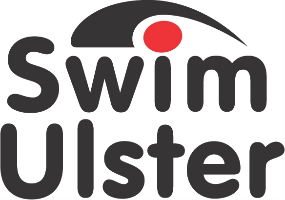 Nomination Form forClub Volunteer of the Year AwardsCLOSING DATE FRIDAY 18th OCTOBER 2019NomineeAchievements Dedication.Additional Supporting InformationDeclarationI hereby nominate     ___________________________________For Volunteer of the year Award.I confirm the details given in support of this nomination are accurate.Signed   ___________________________________Position ___________________________________Club       ___________________________________PLEASE SEND TO;Ruth McQuillanruth@swimulster.netor post toRuth McQuillanSwim UlsterAurora Aquatic & Leisure Complex3 Valentine RdBangorBT20 4THNameClubEmailNumber of years volunteeringDetails of volunteering in 2018/2019 seasonGive details of the nominees dedication to the club and their contribution to the sport of swimming 